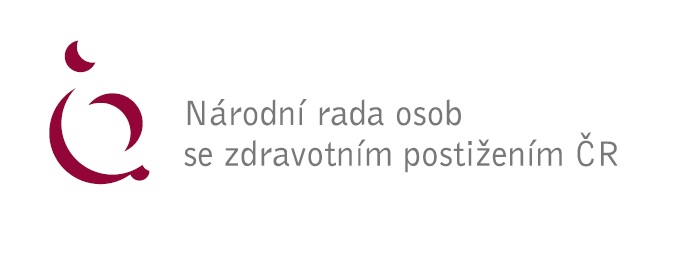 Připomínky NRZP ČR k návrhu zákona, kterým se mění zákon č. 155/1995 Sb., o důchodovém pojištění, ve znění pozdějších předpisůObecné zásadní připomínky:Upozorňujeme, že jednou ze skupin lidí, která celkem pravidelně využívá předčasné důchody, jsou osoby pečující o osoby závislé na pomoci jiné osoby dle zákona č. 108/2006 Sb., a to zejména o osoby závislé na pomoci jiné osoby ve stupni III. nebo IV. Jedná se tak o osoby, které samy pečují o těžce zdravotně postižené osoby, a tak jejich uplatnění na trhu práce je velmi omezené. Proto předčasný důchod využívají jako doplnění často jediného zdroje příjmů, kterým je příjem za péči.Radikální krácení předčasných důchodů by tyto lidi trvale ekonomicky poškodilo. Je obvyklé, že tato skupina lidí čeká na předčasný důchod jako na období, kdy se jejich složitá finanční situace mírně zlepší. Dále tyto osoby nejsou pojištěné dle zákona č. 187/2006 Sb. Nemají tedy v případě onemocnění nárok na nemocenské dávky. V případě onemocnění se tedy rázem ocitají v situaci, kdy nemají žádné příjmy, neboť osoba závislá na péči jiné osoby je nucena si péči zajistit jinde. Předčasný důchod je pro tyto osoby tak vlastně určitou pojistkou a náhradou za nemocenské pojištění. Proto krácení tohoto období z pěti na tři roky tuto skupinu pečujících osob celkem výrazně poškodí.“Předkládaný návrh novely zákona vůbec nezohledňuje situaci osob pobírajících invalidní důchody včetně invalidních důchodů z mládí a příjemců invalidních důchodů mladého věku stanovených dle § 42 odst. 2 a 3 zákona č. 155/1995 Sb. Proto lze očekávat, že navrhované opatření právě na tyto osoby dopadne ekonomicky velmi negativně, neboť jejich náklady patří právě do originálních bazických úhrnných indexů spotřebitelských cen. Upozorňujeme, že invalidní důchody jsou v průměru o 3500,- Kč měsíčně nižší než průměrný starobní důchod. Navrhované drastické snížení valorizace povede k výraznému snížení příjmů příjemců invalidních důchodů a z toho plynoucí nároky na dávky státní sociální podpory nebo hmotné nouze. Z výše uvedených obecných důvodů NRZP ČR v zásadě odmítá předkládanou novelu zákona o důchodovém pojištění, protože výrazně poškodí příjemce invalidních důchodů, kterých je přibližně 450 000 osob a dále poškodí velkou skupinu pečujících osob, a to především ty, které pečují o příjemce příspěvku na péči ve III. a IV. stupni míry závislosti. Těchto osob je více než 100 000. Dohromady se jedná o mimořádně velkou skupinu lidí, která navrhovaným opatřením bude výrazně finančně poškozena a bude nucena využívat další instituty dávek, jako je státní sociální podpora a hmotná nouze. Tím dojde k dalšímu zahlcení již prakticky nefunkčního systému posuzování nároku na tyto dávky a jejich výplaty. Připomínky k jednotlivým ustanovením:Bod 1) Navrhujeme vypustit body 5), 12), 13) a 21), které se týkají zrušení institutu zvýšení důchodů v mimořádném termínu v souvislosti s mírou inflace. Bod 2) V souvislosti s návrhem na vypuštění navrhujeme vypustit body 6) a 7) novely zákona. Bod 3) Navrhujeme vypustit bod 8), který se týká indexu spotřebitelských cen.Bod 4) Navrhujeme zrušit bod 10).Bod 5) Navrhujeme zrušení bodu 16), který se týká valorizace výměry předčasných starobních důchodů v souvislosti s úrovní inflace. Bod 6) Navrhujeme zrušení bodu 20) a tím návazně i zrušení bodu 23).K jednotlivým navrženým bodům neuvádíme žádné zdůvodnění, protože toto zdůvodnění je v našich obecných zásadních připomínkách. V Praze dne 25. 4. 2023Za NRZP ČR: Mgr. Václav Krása